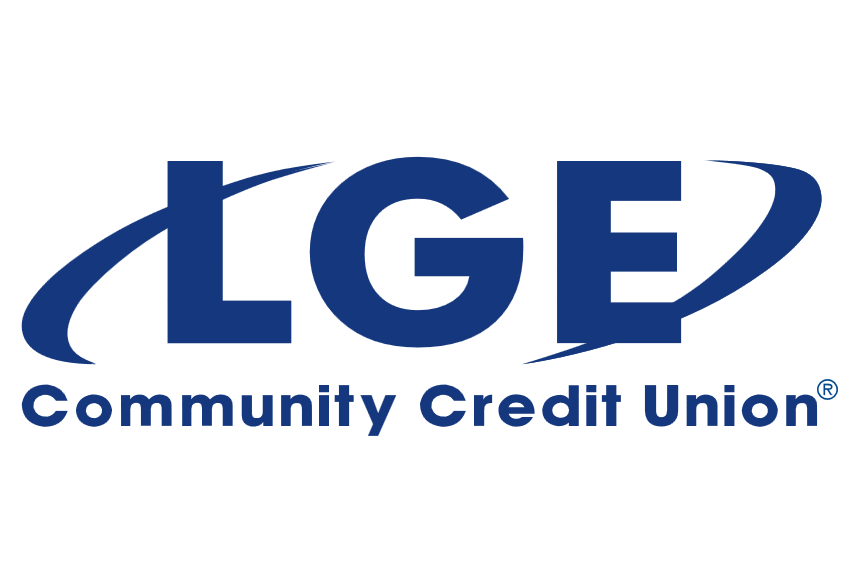 LGE Community Credit Union Service ScholarshipStudent ApplicationEssayIn 500 words or less, please describe how you have impacted your community through community service: Community Service Data:Please list information about the Community Service/Charities you have served: (Please add additional rows as needed)Optional: Provide Letters of Recommendation from community leaders in Cobb County which recognize you for service in the community.NOTE: DEADLINE FOR SUBMITTING STUDENT APPLICATION TO PRINCIPAL IS APRIL 9, 2019.High School NamePrincipal NameStudent’s NameStudent’s SignatureDate of SubmissionCommunity Service/Charity NameDescription of ServiceNumber of hours volunteeredSupervisor Name and/or SponsorSupervisor Name and/or Sponsor TelephoneTotal